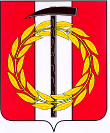 На основании Положения об управлении образования администрации Копйеского городского округа, утвержденного решением Собрания депутатов от 23.12.2020 № 82-МО, в целях организации психолого-педагогического сопровождения участников образовательных отношений образовательных организаций, подведомственных управлению образования администрации Копйеского городского округаПРИКАЗЫВАЮ:Создать муниципальные Ресурсные центры на базе Муниципального учреждения «Центр психолого-педагогической, медицинской и социальной помощи» Копейского городского округа Челябинской области: «Методическое сопровождение образовательных организаций Копейского городского округа по реализации городских программ психолого-педагогической направленности»;«Методическое сопровождение профессиональной деятельности педагогов-психологов, учителей-логопедов, учителей-дефектологов образовательных организаций Копейского городского округа»                       (далее – Ресурсные центры, МУ ЦППМСП).Утвердить прилагаемые положения о Ресурсных центрах (приложения 1, 2).Директору МУ ЦППМСП (Жилина Л.Г.) организовать работу Ресурсных центров в соответствии с положениями о Ресурсных центрах, утвержденных настоящим приказом.Отменить действие приказа управления образования администрации Копейского городского округа от 27.08.2021 № 881                   «О создании муниципального ресурсного центра психолого-педагогического сопровождения участников образовательных отношений образовательных организаций Копейского городского округа».Контроль исполнения приказа оставляю за собой.Начальник управления образования                                                              А.А. АнгеловскийПриложение 1к приказу управления образования от 25 августа 2023 г. № 883Положениео муниципальном ресурсном центре «Методическое сопровождение образовательных организаций Копейского городского округа по реализации городских программ психолого-педагогической направленности»Общие положенияНастоящее Положение регламентирует цели, задачи, порядок организации и деятельности муниципального ресурсного центра «Методическое сопровождение образовательных организаций Копейского городского округа по реализации городских программ психолого-педагогической направленности» (далее – Ресурсный центр).Организатором Ресурсного центра является управление образования администрации Копейского городского округа (далее – управление образования).Ресурсный центр свою деятельность осуществляет на базе Муниципального учреждения «Центр психолого-педагогической, медицинской и социальной помощи» Копейского городского округа Челябинской области (далее – МУ ЦППМСП).Ресурсный центр является структурным подразделением МУ ЦППМСП.Ресурсный центр осуществляет свою деятельность в соответствии с законодательством Российской Федерации, уставом МУ ЦППМСП, настоящим Положением.Ресурсный центр организует свою работу во взаимодействии с отделом дополнительного образования и воспитания управления образования, а также с ответственными лицами образовательных организаций по реализации городских программ психолого-педагогической направленности (далее – Программ) в рамках уставной деятельности, без изменения организационно-правовой формы и типа учреждения.Информация о деятельности Ресурсного центра размещается на официальном сайте МУ ЦППМСП.Цель и задачи Ресурсного центраРесурсный центр осуществляет свою деятельность в целях обеспечения методического сопровождения образовательных организаций Копейского городского округа по реализации Программ на основе преемственности позитивного опыта работы и интеграции достижений современной психологической науки и практики для обеспечения снижения дезадаптации и десоциализации обучающихся и создание условий для их позитивной социализации.Задачи Ресурсного центра:разработка и совершенствование используемых психолого-педагогических практик консультативной, профилактической, коррекционной поддержки участников образовательных отношений (педагогов, родителей, обучающихся);повышение психолого-педагогической компетентности педагогов, родителей (законных представителей);повышение правовой грамотности обучающихся;оказание консультативной и методической помощи образовательным организациям по реализации Программ;мониторинг эффективности реализации Программ в образовательных организациях.Организация деятельности Ресурсного центраВ своей деятельности Ресурсный центр руководствуется настоящим Положением, нормативно-правовыми актами Российской Федерации, Челябинской области и Копейского городского округа.Непосредственное руководство деятельностью Ресурсного центра осуществляет ответственное лицо (далее – Координатор), которое назначается приказом руководителя МУ ЦППМСП. Режим работы Координатора определяется правилами внутреннего трудового распорядка МУ ЦППМСП.Деятельность Ресурсного центра осуществляется на основании плана работы, утверждаемого руководителем МУ ЦППМСП и согласованного с управлением образования.Ресурсный центр организует взаимодействие с образовательными организациями Копейского городского округа на основе договора о сотрудничестве (социальном партнерстве), заключенных в соответствии с действующим законодательством и иными нормативными правовыми актами.Обязанности Ресурсного центраРесурсный центр обязан:организовывать работу с образовательными организациями по внедрению и реализации Программ;по запросу управления образования предоставлять информацию по направлениям своей деятельности;направлять в управление образования план работы и отчет о деятельности Ресурсного центра не позднее 30 января текущего года.Заключительные положенияНастоящее Положение вступает в силу с момента его утверждения управлением образования администрации Копейского городского округа.Приложение 2к приказу управления образования от 25 августа 2023 г. № 883Положениео муниципальном ресурсном центре«Методическое сопровождение профессиональной деятельности педагогов-психологов, учителей-логопедов, учителей-дефектологов образовательных организаций Копейского городского округа»Общие положенияНастоящее Положение регламентирует цели, задачи, порядок организации и деятельности муниципального ресурсного центра «Методическое сопровождение профессиональной деятельности педагогов-психологов, учителей-логопедов, учителей-дефектологов образовательных организаций Копейского городского округа» (далее – Ресурсный центр).Организатором Ресурсного центра является управление образования администрации Копейского городского округа (далее – управление образования).Ресурсный центр свою деятельность осуществляет на базе Муниципального учреждения «Центр психолого-педагогической, медицинской и социальной помощи» Копейского городского округа Челябинской области (далее – МУ ЦППМСП). Ресурсный центр является структурным подразделением МУ ЦППМСП.Ресурсный центр осуществляет свою деятельность в соответствии с законодательством Российской Федерации, уставом МУ ЦППМСП, настоящим Положением.Ресурсный центр организует свою работу во взаимодействии с отделом начального, основного и среднего общего образования и с отделом дошкольного образования управления образования, а также с муниципальным учреждением дополнительного профессионального образования «Учебно-методический, с руководителями методических объединений и руководителями творческих групп специалистов службы сопровождения (учителей-логопедов, педагогов-психологов, учителей-дефектологов) образовательных организаций в рамках уставной деятельности, без изменения организационно-правовой формы и типа учреждения.Информация о деятельности Ресурсного центра размещается на официальном сайте МУ ЦППМСП.Цель и задачи Ресурсного центраРесурсный центр осуществляет свою деятельность в целях обеспечения методического сопровождения профессиональной деятельности педагогов-психологов, учителей-логопедов, учителей-дефектологов образовательных организаций Копейского городского округа. Задачи Ресурсного центра:обобщать и распространять имеющийся положительный опыт психолого-педагогического сопровождения участников образовательных отношений образовательных организаций Копейского городского округа;разрабатывать рекомендации по совершенствованию нормативно-правовой, методической, организационно-управленческой базы образовательных организаций по оказанию качественной психолого-педагогической помощи участникам образовательных отношений;координировать работу методических объединений и творческих групп специалистов службы сопровождения образовательных организаций;мониторинг деятельности методических объединений и творческих групп специалистов службы сопровождения образовательных организаций.Организация деятельности Ресурсного центраВ своей деятельности Ресурсный центр руководствуется настоящим Положением, нормативно-правовыми актами Российской Федерации, Челябинской области и Копейского городского округа.Непосредственное руководство деятельностью Ресурсного центра осуществляет ответственное лицо (далее – Координатор), которое назначается приказом руководителя МУ ЦППМСП. Режим работы Координатора определяется правилами внутреннего трудового распорядка МУ ЦППМСП.Деятельность Ресурсного центра осуществляется на основании плана работы, утверждаемого руководителем МУ ЦППМСП и согласованного с управлением образования.Ресурсный центр организует взаимодействие с образовательными организациями Копейского городского округа на основе договора/соглашения о сотрудничестве (социальном партнерстве), заключенных в соответствии с действующим законодательством и иными нормативными правовыми актами.Обязанности Ресурсного центраРесурсный центр обязан:организовывать работу с городскими методическими объединениями и творческими группами специалистов службы сопровождения, образовательными организациями по внедрению и реализации лучших практик психолого-педагогического сопровождения участников образовательных отношений;по запросу управления образования предоставлять информацию по направлениям своей деятельности;предоставлять в управление образования план работы и отчет о деятельности Ресурсного центра не позднее 30 января текущего года.Заключительные положения5.1. Настоящее Положение вступает в силу с момента его утверждения управлением образования администрации Копейского городского округа.УПРАВЛЕНИЕ ОБРАЗОВАНИЯ АДМИНИСТРАЦИИ КОПЕЙСКОГО ГОРОДСКОГО ОКРУГА ЧЕЛЯБИНСКОЙ ОБЛАСТИУПРАВЛЕНИЕ ОБРАЗОВАНИЯ АДМИНИСТРАЦИИ КОПЕЙСКОГО ГОРОДСКОГО ОКРУГА ЧЕЛЯБИНСКОЙ ОБЛАСТИП р и к а зП р и к а з25 августа 2023 года                                                                                                №  883О создании муниципальных Ресурсных центров